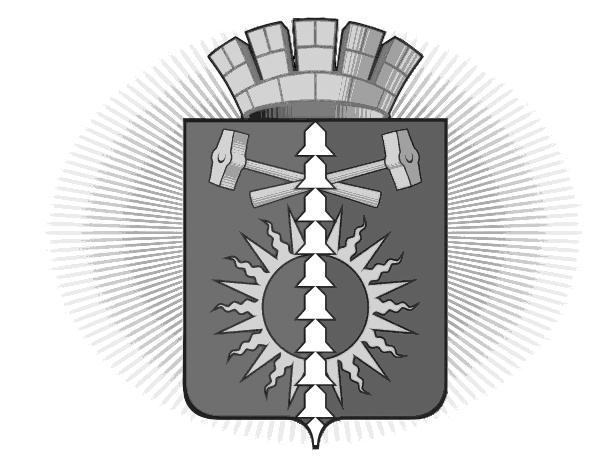 АДМИНИСТРАЦИЯ ГОРОДСКОГО ОКРУГА ВЕРХНИЙ ТАГИЛПОСТАНОВЛЕНИЕО ликвидации муниципального бюджетного образовательного учреждения межшкольный учебный комбинатВ соответствии с Постановлением администрации городского округа Верхний Тагил от 28.03.2013 № 221 «Об утверждении Порядка создания, реорганизации, изменения типа и ликвидации муниципальных учреждений городского округа Верхний Тагил, а также порядок утверждения Уставов муниципальных учреждений и внесения в них изменений»,   руководствуясь  Уставом городского округа Верхний ТагилПОСТАНОВЛЯЮ:Ликвидировать муниципальное бюджетное образовательное учреждение межшкольный учебный комбинат (далее – МБОУ МУК) с 01.10.2013 года.Администрации городского округа Верхний Тагил, осуществляющей функции и полномочия Учредителя,  направить настоящее Постановление в 3-х дневный срок в уполномоченный государственный орган для внесения в Единый государственный реестр юридических лиц сведения о том, что МБОУ МУК находится в процессе ликвидации Уполномочить директора МБОУ МУК быть заявителем при подаче в регистрирующий орган уведомления о ликвидации юридического лица, уведомления о формировании ликвидационной комиссии.МБОУ МУК:4.1. обеспечить соблюдение предусмотренных законодательством Российской Федерации прав и гарантий работникам МБОУ МУК при ликвидации учреждения4.2. уведомить предприятия и организации, с которыми МБОУ МУК имеет договорные отношения на предоставление услуг, о ликвидации юридического лица;4.3. в срок до 30.09.2013 года провести инвентаризацию имущества МБОУ МУК, передать имущество в муниципальную казну5. Установить срок проведения ликвидационных мероприятий с 01.10.2013 по 10.12.20136. Утвердить ликвидационную комиссию муниципального бюджетного образовательного учреждения межшкольный учебный комбинат (далее – МБОУ МУК) в следующем составе:- председатель: Бастрикова Т.А. заместитель директора МБОУ МУК по административно-хозяйственной части-  член комиссии: Бандур М.А. главный бухгалтер МБОУ МУК7. Утвердить срок работы ликвидационной комиссии с 01.10.2013 года по 10.12.2013 года.8. Ликвидационной комиссии8.1.  в срок до 03.10.2013 года опубликовать в «Вестнике государственной регистрации» информацию о ликвидации юридического лица, порядке  и сроках заявления требований кредиторами;8.2. в срок до 01.12.2013 года предоставить Учредителю промежуточный ликвидационный  баланс8.3. в срок до 10.12.2013 года предоставить в регистрирующий орган ликвидационный баланс, утвержденный Учредителем, и обеспечить завершение процедуры ликвидации МБОУ МУК с внесением записей о ликвидации юридического лица в единый государственный  реестр юридических лиц8.4. обеспечить передачу документов в соответствие с утвержденной номенклатурой дел в архивный отдел администрации Кировградского городского округа, а также документов пол личному составу, документов, сроки временного хранения которых не истекли;8.5. в течение 7  рабочих дней со дня закрытия лицевых счетов МБОУ МУК сообщить о закрытии лицевых счетов в Межрайонную ИФНС № 28 по Свердловской области;Опубликовать настоящее постановление в газете «Местные ведомости» и на официальном сайте  городского округа Верхний Тагил www.go-vtagil.ru       Контроль за исполнением настоящего Постановления возложить на заместителя Главы администрации городского округа Верхний Тагил по социальным вопросам  Беляеву И.Л.и.о. Главы городского округа Верхний Тагил            подпись        С.Г.Калининот 10.07. 2013  года  № 508город Верхний Тагил